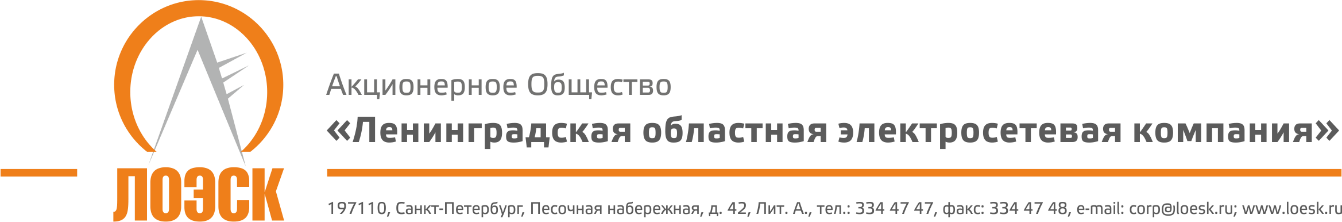 Акционерное общество«Ленинградская областная электросетевая компания» (АО «ЛОЭСК») настоящим приглашает к участию в открытом запросе предложений на поставку материалов для нужд филиалов АО «ЛОЭСК» в 2017г.  (рубильники, деревянные опоры).Заказчик вправе в любое время отказаться от проведения настоящего запроса предложений, в том числе отказаться от выбора победителя после вскрытия заявок на участие в запросе предложений, а также от заключения договора с победителем запроса предложений.Дата публикации извещения:18.04.2017Предмет запроса предложений:Поставка материалов для нужд филиалов АО «ЛОЭСК» в 2017 г. (рубильники, деревянные опоры). Место оказания услуг:Санкт-Петербург и Ленинградская областьНачальная (максимальная) цена:Лот №1 (рубильники): Начальная (максимальная) цена: не более 8 970 000,00 руб. с НДС.Лот №2 (деревянные опоры): Начальная (максимальная) цена: не более 4 550 000,00 руб. с НДС.Местонахождение Заказчика:187342, Ленинградская область, г. Кировск, ул. Ладожская, д.3А.Почтовый адрес Заказчика:197110, г. Санкт-Петербург, Песочная наб., д.42 «А»Контактное лицо по техническим вопросам:Янковский Владислав Андреевич, тел: (812) 334-47-47 Контактное лицо по организационным вопросам:Кравченко Екатерина Сергеевна, тел./факс: 334-47-47, kravchenko-es@loesk.ru Документация о запросе предложений:Предоставляется в течение двух рабочих дней с даты поступления письменного требования, составленного в произвольной форме, по адресу: 197110, г. Санкт-Петербург, Песочная наб., д. 42, лит. «А», каб. 309, c 08.30 до 17.30 по рабочим дням. Документация о запросе предложений размещена на официальном сайте Единой информационной системы в сфере закупок www.zakupki.gov.ru и на сайте АО «ЛОЭСК» www.loesk.ru.Место и срок подачи заявок на участие в запросе предложений:Заявки могут быть представлены Заказчику по адресу: 197110, г. Санкт-Петербург, Песочная наб., д. 42, лит. «А», администратору на ресепшн.не позднее 26.04.2017., 09:30 (мск.)Внимание! В АО «ЛОЭСК» действует пропускная система. При доставке заявок нарочно (курьером или представителем Претендента) рекомендуется учитывать время на получение пропуска и регистрацию заявки. При себе иметь удостоверение личности. Заявки, зарегистрированные позже окончания срока их приёма, к рассмотрению не допускаются.Место проведения запроса предложений:г. Санкт-Петербург, Песочная наб., д. 42, лит. «А», служба закупок (каб.309)Дата и время публичного вскрытия конвертов с заявками:26.04.2017., 09:30 (мск.)Срок рассмотрения заявок и подведения итогов запроса предложений:28.04.2017